ПроєктПро питання сертифікації для провадження діяльності з контрольованими речовинами  Відповідно до статтей 3, 11 Закону України «Про регулювання господарської діяльності з озоноруйнівними речовинами та фторованими парниковими газами» Кабінет Міністрів України постановляє:Затвердити такі, що додаються:Порядок видачі сертифіката для провадження діяльності з контрольованими речовинами (далі – Порядок); форму заяви на отримання сертифіката для провадження діяльності з контрольованими речовинами.Міністерству захисту довкілля та природних ресурсів забезпечити видачу сертифікатів для провадження діяльності з контрольованими речовинами відповідно до положень Порядку, затвердженого пунктом 1 цієї постанови.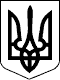 КАБІНЕТ МІНІСТРІВ УКРАЇНИ 
ПОСТАНОВАвід __ __________ 2020 р. № ____ 
КиївПрем’єр-міністр УкраїниД. ШМИГАЛЬ